Free Materials To Help Teens Quit Vaping and using TobaccoOrder Form Available from the PA Department of Health 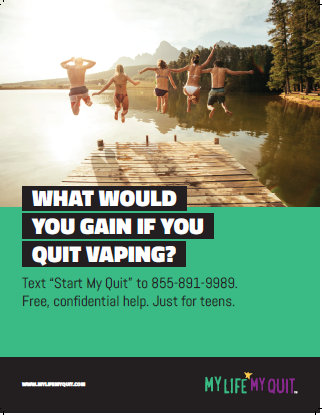 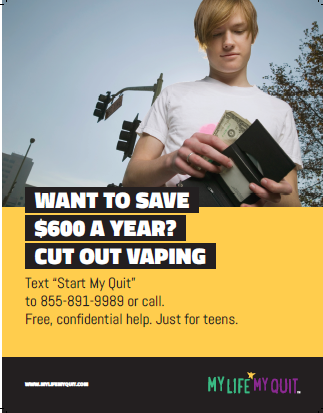 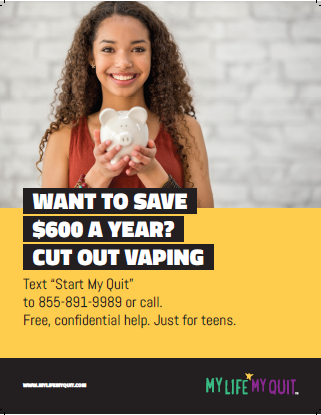 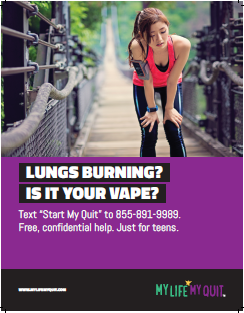 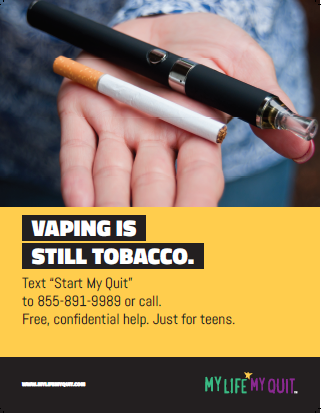 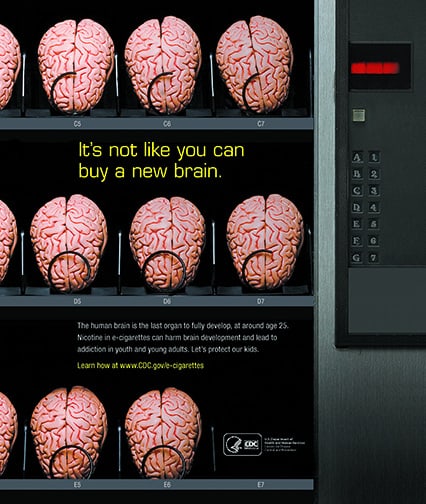 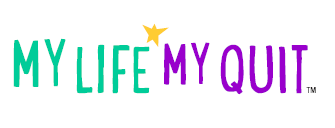 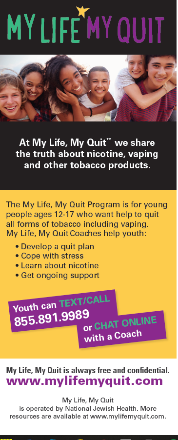 Ship To:                         NameCompany NameStreet Address    City, State, Zip Code             Phone Number                          Email________________________________________________________________________________________________________________________________________________________________PostersSmall 8.5”x11”Large11”x17”TotalTeens JumpingPiggy BankVaping CigaretteYoung Man WalletJogging GirlCDC Brain posterAll-poster pack (6 pack)TotalMyLifeMyQuit 3.5”x8.5”Rack CardTotal